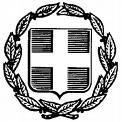  ΕΛΛΗΝΙΚΗ ΔΗΜΟΚΡΑΤΙΑ       ΝΟΜΟΣ  ΑΤΤΙΚΗΣ       	                                                                  Μαρκόπουλο:   21-11-2023                       ΔΗΜΟΣ ΜΑΡΚΟΠΟΥΛΟΥ                                    Μ Ε Σ Ο Γ Α Ι Α Σ                                  Αρ. Πρωτ.:        21414       Σας γνωρίζουμε ότι η εικοστή (20η) Έκτακτη Συνεδρίαση του Δημοτικού Συμβουλίου έτους 2023 θα πραγματοποιηθεί, δια περιφοράς την Τετάρτη 22-11-2023 και ώρα 11.00 π.μ. - 12.00 μ.μ. σύμφωνα με τις διατάξεις του άρθρου 67, παρ.5 του Ν.3852/2010, όπως τροποποιήθηκαν με τις αντίστοιχες του άρ.184, παρ.1 του Ν.4635/2019, καθώς και την υπ΄ αριθμ. 375/39167/2-6-2022 εγκύκλιο του ΥΠΕΣ, με αποστολή της ψήφου σας (υπέρ, κατά, παρών) μέσω ηλεκτρονικού ταχυδρομείου, για λήψη απόφασης επί των κατωτέρω θεμάτων.Σύμφωνα με την υπ’αρ. 46197/18.06.2019 εγκύκλιο του ΥΠ.ΕΣ., καθώς και το (άρθρο 65 παρ.5 του Ν.3852/2010, όπως συμπληρώθηκε από την παρ.2 του αρ.1 του ν.4257/2014, «…ένα (1) μήνα πριν τη διενέργεια των εκλογών και μέχρι την εγκατάσταση των νέων δημοτικών αρχών, το Δημοτικό Συμβούλιο αποφασίζει μόνο για θέματα που αναφέρονται σε έκτακτες περιπτώσεις εξαιρετικά επείγουσας και απρόβλεπτης ανάγκης, καθώς και για θέματα που αφορούν στην υλοποίηση συγχρηματοδοτούμενων έργων…».Λήψη απόφασης για έγκριση 8ης Αναμόρφωσης Προϋπολογισμού Δήμου Μαρκοπούλου, έτους 2023.Λήψη απόφασης  για έγκριση Πρωτοκόλλου Προσωρινής & Οριστικής Παραλαβής του έργου:  «ΑΝΤΛΙΟΣΤΑΣΙΑ ΑΚΑΘΑΡΤΩΝ ΠΟΡΤΟ ΡΑΦΤΗ».Λήψη απόφασης για μεταβολές σχολικών μονάδων Πρωτοβάθμιας & Δευτεροβάθμιας Εκπαίδευσης Δήμου Μαρκοπούλου, σχολικού έτους 2024 -2025.Η Πρόεδρος τουΔημοτικού ΣυμβουλίουΔΡΑΚΟΥ ΔΗΜΗΤΡΑΗ συνεδρίαση ορίζεται κατεπείγουσα, βάσει των διατάξεων του Ν.3852/2010 αρ.67 παρ.5, λόγω λήψης κατεπειγουσών αποφάσεων που αφορούν την οικονομική λειτουργία / διοικητική διαχείριση, με περιοριστικούς χρόνους περαίωσης, καθώς και συγχρηματοδοτούμενα έργα.